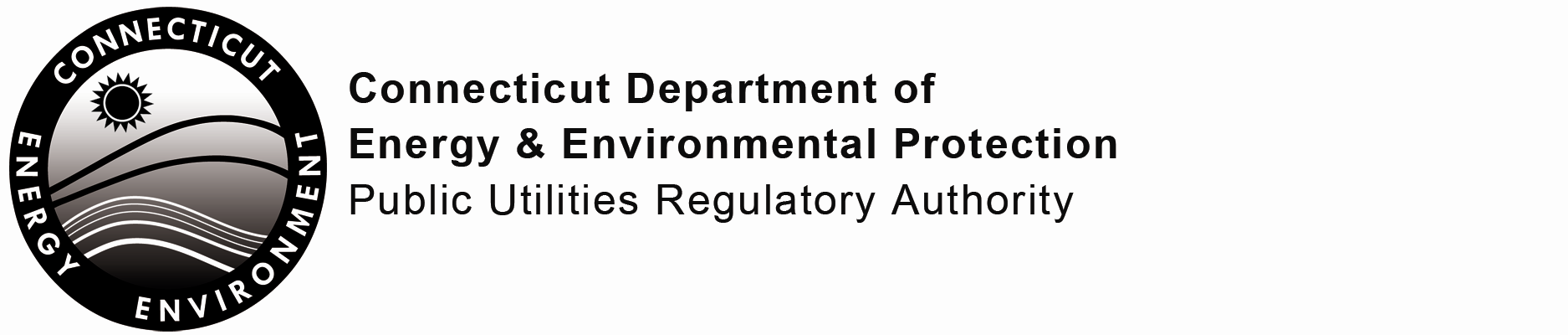 Form 5 - Update of Company Contact InformationDate Submitted: Name of Electric Supplier:	     (including d/b/a, if any)Company website:		     Company Address:		     Docket Number:		     Contact Person for Customer Service:Name:	                                                        Address:       Phone: 	     Email: 	     Contact Person for RPS Compliance matters:Name:	                                                                 Address:	     Phone:	     Email:	     Contact Person for the Reporting of Gross Revenues and annual assessment pursuant to C.G.S. §16-49:Name:	                                                                 Address: 	     Phone:	     Email: 	     Contact Person for general Regulatory Compliance matters:Name:	                                                                 Address:  	     Phone: 	     Email:	     